Von(Vor u. Nachname)Ausbildungsbuch für das EP-Zertifikat der DGKN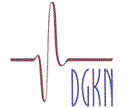 An dieDGKN GeschäftsstelleRobert-Bosch-Str. 764293 DarmstadtTel. 06151-6673422Fax 06151-6673423zertifikate@dgkn.deAPersönliche DatenPersönliche DatenPersönliche DatenPersönliche DatenPersönliche DatenPersönliche DatenPersönliche DatenAnredeAnredeTitelTitelVornameVornameNachnameNachnameGeburtsdatumGeburtsdatumKontaktdaten (dienstlich)Kontaktdaten (dienstlich)Kontaktdaten (dienstlich)Kontaktdaten (dienstlich)InstitutionInstitutionKlinikKlinikAnschriftAnschriftE-MailE-MailTelefonTelefonKontaktdaten (privat)Kontaktdaten (privat)Kontaktdaten (privat)Kontaktdaten (privat)AnschriftAnschriftE-MailE-MailTelefonTelefonBevorzugte Kontaktaufnahme (bitte ankreuzen) dienstlich		 privatBevorzugte Kontaktaufnahme (bitte ankreuzen) dienstlich		 privatBevorzugte Kontaktaufnahme (bitte ankreuzen) dienstlich		 privatBevorzugte Kontaktaufnahme (bitte ankreuzen) dienstlich		 privatBevorzugte Kontaktaufnahme (bitte ankreuzen) dienstlich		 privatBevorzugte Kontaktaufnahme (bitte ankreuzen) dienstlich		 privatBevorzugte Kontaktaufnahme (bitte ankreuzen) dienstlich		 privatIch bin mit der Aufnahme meiner E-Mail-Adresse in einer Verteilerliste der DGKN zum Zwecke der Aussendung von Mitgliederinformationen einverstanden.Ich bin mit der Aufnahme meiner E-Mail-Adresse in einer Verteilerliste der DGKN zum Zwecke der Aussendung von Mitgliederinformationen einverstanden.Ich bin mit der Aufnahme meiner E-Mail-Adresse in einer Verteilerliste der DGKN zum Zwecke der Aussendung von Mitgliederinformationen einverstanden.Ich bin mit der Aufnahme meiner E-Mail-Adresse in einer Verteilerliste der DGKN zum Zwecke der Aussendung von Mitgliederinformationen einverstanden.Ich bin mit der Aufnahme meiner E-Mail-Adresse in einer Verteilerliste der DGKN zum Zwecke der Aussendung von Mitgliederinformationen einverstanden.Ich bin mit der Aufnahme meiner E-Mail-Adresse in einer Verteilerliste der DGKN zum Zwecke der Aussendung von Mitgliederinformationen einverstanden.Mitgliedsantrag in der DGKNMitgliedsantrag in der DGKNMitgliedsantrag in der DGKNMitgliedsantrag in der DGKNMitgliedsantrag in der DGKNMitgliedsantrag in der DGKNMitgliedsantrag in der DGKNMitglied seit Mitglied seit Mitglied seit Mitglied seit Mitglied seit Mitglied seit Hiermit beantrage ich die Aufnahme in die Deutsche Gesellschaft für Klinische Neurophysiologie und Funktionelle Bildgebung - DGKN.Vom Inhalt der Satzung habe ich Kenntnis genommen.Hiermit beantrage ich die Aufnahme in die Deutsche Gesellschaft für Klinische Neurophysiologie und Funktionelle Bildgebung - DGKN.Vom Inhalt der Satzung habe ich Kenntnis genommen.Hiermit beantrage ich die Aufnahme in die Deutsche Gesellschaft für Klinische Neurophysiologie und Funktionelle Bildgebung - DGKN.Vom Inhalt der Satzung habe ich Kenntnis genommen.Hiermit beantrage ich die Aufnahme in die Deutsche Gesellschaft für Klinische Neurophysiologie und Funktionelle Bildgebung - DGKN.Vom Inhalt der Satzung habe ich Kenntnis genommen.Hiermit beantrage ich die Aufnahme in die Deutsche Gesellschaft für Klinische Neurophysiologie und Funktionelle Bildgebung - DGKN.Vom Inhalt der Satzung habe ich Kenntnis genommen.Hiermit beantrage ich die Aufnahme in die Deutsche Gesellschaft für Klinische Neurophysiologie und Funktionelle Bildgebung - DGKN.Vom Inhalt der Satzung habe ich Kenntnis genommen.DatenschutzerklärungDatenschutzerklärungDatenschutzerklärungDatenschutzerklärungDatenschutzerklärungDatenschutzerklärungDatenschutzerklärungMit der Speicherung meiner Daten durch die DGKN bin ich einverstanden. Diese Daten werden nur zu satzungsmäßigen Zwecken der Fachgesellschaft verwendet; eine Weitergabe erfolgt nur an den Verlag für den Versand der Zeitschrift für Klinische Neurophysiologie (derzeit Georg Thieme Verlag) sowie die zur Organisation der DGKN - Jahrestagung beauftragte Kongressmanagementgesellschaft (aktuell die Conventus Congressmanagement & Marketing GmbH). Eine darüber hinaus gehende Weitergabe an Dritte für Werbezwecke findet nicht statt. Diese Einwilligung kann jederzeit widerrufen werden.Mit der Speicherung meiner Daten durch die DGKN bin ich einverstanden. Diese Daten werden nur zu satzungsmäßigen Zwecken der Fachgesellschaft verwendet; eine Weitergabe erfolgt nur an den Verlag für den Versand der Zeitschrift für Klinische Neurophysiologie (derzeit Georg Thieme Verlag) sowie die zur Organisation der DGKN - Jahrestagung beauftragte Kongressmanagementgesellschaft (aktuell die Conventus Congressmanagement & Marketing GmbH). Eine darüber hinaus gehende Weitergabe an Dritte für Werbezwecke findet nicht statt. Diese Einwilligung kann jederzeit widerrufen werden.Mit der Speicherung meiner Daten durch die DGKN bin ich einverstanden. Diese Daten werden nur zu satzungsmäßigen Zwecken der Fachgesellschaft verwendet; eine Weitergabe erfolgt nur an den Verlag für den Versand der Zeitschrift für Klinische Neurophysiologie (derzeit Georg Thieme Verlag) sowie die zur Organisation der DGKN - Jahrestagung beauftragte Kongressmanagementgesellschaft (aktuell die Conventus Congressmanagement & Marketing GmbH). Eine darüber hinaus gehende Weitergabe an Dritte für Werbezwecke findet nicht statt. Diese Einwilligung kann jederzeit widerrufen werden.Mit der Speicherung meiner Daten durch die DGKN bin ich einverstanden. Diese Daten werden nur zu satzungsmäßigen Zwecken der Fachgesellschaft verwendet; eine Weitergabe erfolgt nur an den Verlag für den Versand der Zeitschrift für Klinische Neurophysiologie (derzeit Georg Thieme Verlag) sowie die zur Organisation der DGKN - Jahrestagung beauftragte Kongressmanagementgesellschaft (aktuell die Conventus Congressmanagement & Marketing GmbH). Eine darüber hinaus gehende Weitergabe an Dritte für Werbezwecke findet nicht statt. Diese Einwilligung kann jederzeit widerrufen werden.Mit der Speicherung meiner Daten durch die DGKN bin ich einverstanden. Diese Daten werden nur zu satzungsmäßigen Zwecken der Fachgesellschaft verwendet; eine Weitergabe erfolgt nur an den Verlag für den Versand der Zeitschrift für Klinische Neurophysiologie (derzeit Georg Thieme Verlag) sowie die zur Organisation der DGKN - Jahrestagung beauftragte Kongressmanagementgesellschaft (aktuell die Conventus Congressmanagement & Marketing GmbH). Eine darüber hinaus gehende Weitergabe an Dritte für Werbezwecke findet nicht statt. Diese Einwilligung kann jederzeit widerrufen werden.Mit der Speicherung meiner Daten durch die DGKN bin ich einverstanden. Diese Daten werden nur zu satzungsmäßigen Zwecken der Fachgesellschaft verwendet; eine Weitergabe erfolgt nur an den Verlag für den Versand der Zeitschrift für Klinische Neurophysiologie (derzeit Georg Thieme Verlag) sowie die zur Organisation der DGKN - Jahrestagung beauftragte Kongressmanagementgesellschaft (aktuell die Conventus Congressmanagement & Marketing GmbH). Eine darüber hinaus gehende Weitergabe an Dritte für Werbezwecke findet nicht statt. Diese Einwilligung kann jederzeit widerrufen werden.Mit der Speicherung meiner Daten durch die DGKN bin ich einverstanden. Diese Daten werden nur zu satzungsmäßigen Zwecken der Fachgesellschaft verwendet; eine Weitergabe erfolgt nur an den Verlag für den Versand der Zeitschrift für Klinische Neurophysiologie (derzeit Georg Thieme Verlag) sowie die zur Organisation der DGKN - Jahrestagung beauftragte Kongressmanagementgesellschaft (aktuell die Conventus Congressmanagement & Marketing GmbH). Eine darüber hinaus gehende Weitergabe an Dritte für Werbezwecke findet nicht statt. Diese Einwilligung kann jederzeit widerrufen werden.DatumDatumUnterschriftUnterschrift……………………………….………………………………………………….…………………BRichtlinien für die Ausbildung in den evozierten Potentialen (EP) im Rahmen der Weiterbildung in der klinischen NeurophysiologieRichtlinien für die Ausbildung in den evozierten Potentialen (EP) im Rahmen der Weiterbildung in der klinischen NeurophysiologieRichtlinien für die Ausbildung in den evozierten Potentialen (EP) im Rahmen der Weiterbildung in der klinischen NeurophysiologieRichtlinien für die Ausbildung in den evozierten Potentialen (EP) im Rahmen der Weiterbildung in der klinischen NeurophysiologieDas Zertifikat für multimodal evozierte Potentiale kann durch die im folgenden spezifizierte Ausbildung in den Modalitäten AEP (Akustisch evozierte Potentiale), SEP (Somatosensibel evozierte Potentiale) und VEP (Visuell evozierte Potentiale) und der MEP (Magnetisch evozierte Potentiale)erworben werden.VoraussetzungenVoraussetzung für die Ausbildung in den multimodal evozierten Potentialen (EP) ist die Approbation als Arzt oder eine vergleichbare Ausbildung.AusbildungszeitDie Ausbildungszeit beträgt bei ganztägiger Tätigkeit ein halbes Jahr, bei Halbtagstätigkeit ein Jahr. Diese Zeitspanne sollte höchstens in zwei Abschnitten absolviert werden.Am Ende der Ausbildungszeit wird eine Bescheinigung ausgestellt, aus der die Zahl der untersuchten Patienten gemäß Absatz 2.3, die selbständige Ableitung von 75 (100) EP und die selbständige Beurteilung von 750 Kurven hervorgeht.AusbildungsinhaltDer Arzt hat in der Ausbildungszeit Grundkenntnisse in Gerätekunde sowie in Neuropathologie und Neurophysiologie zu erwerben. Die Aussagemöglichkeiten und Grenzen der einzelnen EP-Untersuchungen bei verschiedenen neurologischen Krankheiten müssen erlernt werden.Er muss den Untersuchungsgang in Abhängigkeit von der klinischen Fragestellung festlegen können und sich alle gängigen Stimulations- und Ableitetechniken aneignenEr muss mindestens je 20 Ableitungen von AEP, SEP und VEP (ggf. auch MEP) selbständig durchführen.Es müssen mindestens 750 EP-Ableitungen selbständig ausgewertet und in Relation zur klinischen Fragestellung beurteilt werden. Dazu können in dokumentierten Einzelfällen Ableitungen aus einem Archiv des Ausbilders herangezogen werden.
550 dieser Ableitungen sollen dem folgenden Katalog entsprechen: AEP 100 Normalbefunde 30Hirnstammprozesse 20 Multiple Sklerose 20Untersuchungen zur Diagnose und / oder Prognose auf Intensivstationen 10 Sonstige Schädigungen der peripheren und zentralen Hörbahn (z. B. Intoxikationen, sekundäre Hirnstammläsionen bei intrakraniellen Raumforderungen, usw.) 20 SEP 150 Normalbefunde 50 Multiple Sklerose 40 Andere spinale und zerebrale Prozesse mit Einbeziehung des somato-sensiblen Systems 20 Erkrankungen des peripheren Nervensystems (Plexo- und Radikulopathien, Guillain-Barré-Syndrom, usw.) 20 Untersuchungen zur Diagnose und / oder Prognose auf Intensivstationen 20VEP 150 Normalbefunde 50 Multiple Sklerose und Optikusneuritis sowie sonstige Läsionen des N. opticus, des Chiasma opticum sowie retrochiasmale Läsionen 100MEP 150 Normalbefunde 50 Multiple Sklerose 30 Spinale Prozesse 30 Zerebrale Prozesse mit Einbeziehung motorischer Bahnen und motorischer Systemerkrankungen 20 Erkrankungen des peripheren Nervensystems (Caudaequina-Läsionen, Plexopathien, Guillain-Barré-Syndrom) 20Die abgeleiteten und ausgewerteten EP müssen in das Ausbildungsbuch der DEUTSCHEN GESELLSCHAFT FÜR KLINISCHE NEUROPHYSIOLOGIE UND FUNKTIONELLE BILDGEBUNG eingetragen werden. Für jede der vier EP-Modalitäten sind je fünf Aufzeichnungen pathologischer Befunde und je fünf Normalbefunde (in Kopie) zusammen mit der schriftlichen Befundung vorzulegen.ZertifikatDas Zertifikat wird auf Antrag erteilt. Es wird nur an Personen vergeben, die die Genehmigung zur Ausübung des ärztlichen Berufes besitzen.Die unter Punkt 1., 2. und 3. genannten Bedingungen müssen erfüllt sein.Der Erwerb der Qualifikation soll bei Antragstellung nicht länger als ein Jahr zurückliegen; andernfalls muss eine zwischenzeitliche regelmäßige Tätigkeit auf dem Gebiet der EP nachgewiesen werden.AusbildungsstätteDie Ausbildungsstätte muss über einen Durchgang von mindestens 750 Untersuchungen im Jahr verfügen, wobei alle vier genannten Modalitäten vertreten sein müssen.Die Ausbildungsstätte muss von der DEUTSCHEN GESELLSCHAFT FÜR KLINISCHE NEUROPHYSIOLOGIE UND FUNKTIONELLE BILDGEBUNG anerkannt sein.AusbilderDer Ausbilder muss im Besitz der Ausbildungsberechtigung sein. Die Ausbildungsberechtigung wird auf Antrag ad personam erteilt. Der Ausbilder ist aufgefordert, ein Archiv mit Ableitungen und Befunden zur Ausbildung zu erstellen und zu pflegen. Zwischen Erteilung des Zertifikates und Antragstellung auf Ausbildungsberechtigung muss der Ausbilder mindestens zwei Jahre selbständig auf dem Gebiet der evozierten Potentiale tätig gewesen sein. Die Voraussetzungen werden durch den Vorstand der DEUTSCHEN GESELLSCHAFT FÜR KLINISCHE NEUROPHYSIOLOGIE UND FUNKTIONELLE BILDGEBUNG geprüft.Der Ausbilder muss bestätigen, dass er die Ausbildung entsprechend den Richtlinien der DEUTSCHEN GESELLSCHAFT FÜR KLINISCHE NEUROPHYSIOLOGIE UND FUNKTIONELLE BILDGEBUNG durchführt. Die EP-Kommission kann Auskunft über die Zahl der in Ausbildung Befindlichen, die Zahl der untersuchten Patienten pro Jahr sowie die Geräteausstattung einholen.Die Ausbildungsberechtigung kann durch den Vorstand der DEUTSCHEN GESELLSCHAFT FÜR KLINISCHE NEUROPHYSIOLOGIE UND FUNKTIONELLE BILDGEBUNG entzogen werden, wenn die Voraussetzungen nicht mehr gegeben sind (z. B. Nichteinhalten der Ausbildungsrichtlinien, mehr als 2-jährige Unterbrechung der Tätigkeit auf dem Gebiet der evozierten Potentiale).Darmstadt, Oktober 2011DER VORSTANDDas Zertifikat für multimodal evozierte Potentiale kann durch die im folgenden spezifizierte Ausbildung in den Modalitäten AEP (Akustisch evozierte Potentiale), SEP (Somatosensibel evozierte Potentiale) und VEP (Visuell evozierte Potentiale) und der MEP (Magnetisch evozierte Potentiale)erworben werden.VoraussetzungenVoraussetzung für die Ausbildung in den multimodal evozierten Potentialen (EP) ist die Approbation als Arzt oder eine vergleichbare Ausbildung.AusbildungszeitDie Ausbildungszeit beträgt bei ganztägiger Tätigkeit ein halbes Jahr, bei Halbtagstätigkeit ein Jahr. Diese Zeitspanne sollte höchstens in zwei Abschnitten absolviert werden.Am Ende der Ausbildungszeit wird eine Bescheinigung ausgestellt, aus der die Zahl der untersuchten Patienten gemäß Absatz 2.3, die selbständige Ableitung von 75 (100) EP und die selbständige Beurteilung von 750 Kurven hervorgeht.AusbildungsinhaltDer Arzt hat in der Ausbildungszeit Grundkenntnisse in Gerätekunde sowie in Neuropathologie und Neurophysiologie zu erwerben. Die Aussagemöglichkeiten und Grenzen der einzelnen EP-Untersuchungen bei verschiedenen neurologischen Krankheiten müssen erlernt werden.Er muss den Untersuchungsgang in Abhängigkeit von der klinischen Fragestellung festlegen können und sich alle gängigen Stimulations- und Ableitetechniken aneignenEr muss mindestens je 20 Ableitungen von AEP, SEP und VEP (ggf. auch MEP) selbständig durchführen.Es müssen mindestens 750 EP-Ableitungen selbständig ausgewertet und in Relation zur klinischen Fragestellung beurteilt werden. Dazu können in dokumentierten Einzelfällen Ableitungen aus einem Archiv des Ausbilders herangezogen werden.
550 dieser Ableitungen sollen dem folgenden Katalog entsprechen: AEP 100 Normalbefunde 30Hirnstammprozesse 20 Multiple Sklerose 20Untersuchungen zur Diagnose und / oder Prognose auf Intensivstationen 10 Sonstige Schädigungen der peripheren und zentralen Hörbahn (z. B. Intoxikationen, sekundäre Hirnstammläsionen bei intrakraniellen Raumforderungen, usw.) 20 SEP 150 Normalbefunde 50 Multiple Sklerose 40 Andere spinale und zerebrale Prozesse mit Einbeziehung des somato-sensiblen Systems 20 Erkrankungen des peripheren Nervensystems (Plexo- und Radikulopathien, Guillain-Barré-Syndrom, usw.) 20 Untersuchungen zur Diagnose und / oder Prognose auf Intensivstationen 20VEP 150 Normalbefunde 50 Multiple Sklerose und Optikusneuritis sowie sonstige Läsionen des N. opticus, des Chiasma opticum sowie retrochiasmale Läsionen 100MEP 150 Normalbefunde 50 Multiple Sklerose 30 Spinale Prozesse 30 Zerebrale Prozesse mit Einbeziehung motorischer Bahnen und motorischer Systemerkrankungen 20 Erkrankungen des peripheren Nervensystems (Caudaequina-Läsionen, Plexopathien, Guillain-Barré-Syndrom) 20Die abgeleiteten und ausgewerteten EP müssen in das Ausbildungsbuch der DEUTSCHEN GESELLSCHAFT FÜR KLINISCHE NEUROPHYSIOLOGIE UND FUNKTIONELLE BILDGEBUNG eingetragen werden. Für jede der vier EP-Modalitäten sind je fünf Aufzeichnungen pathologischer Befunde und je fünf Normalbefunde (in Kopie) zusammen mit der schriftlichen Befundung vorzulegen.ZertifikatDas Zertifikat wird auf Antrag erteilt. Es wird nur an Personen vergeben, die die Genehmigung zur Ausübung des ärztlichen Berufes besitzen.Die unter Punkt 1., 2. und 3. genannten Bedingungen müssen erfüllt sein.Der Erwerb der Qualifikation soll bei Antragstellung nicht länger als ein Jahr zurückliegen; andernfalls muss eine zwischenzeitliche regelmäßige Tätigkeit auf dem Gebiet der EP nachgewiesen werden.AusbildungsstätteDie Ausbildungsstätte muss über einen Durchgang von mindestens 750 Untersuchungen im Jahr verfügen, wobei alle vier genannten Modalitäten vertreten sein müssen.Die Ausbildungsstätte muss von der DEUTSCHEN GESELLSCHAFT FÜR KLINISCHE NEUROPHYSIOLOGIE UND FUNKTIONELLE BILDGEBUNG anerkannt sein.AusbilderDer Ausbilder muss im Besitz der Ausbildungsberechtigung sein. Die Ausbildungsberechtigung wird auf Antrag ad personam erteilt. Der Ausbilder ist aufgefordert, ein Archiv mit Ableitungen und Befunden zur Ausbildung zu erstellen und zu pflegen. Zwischen Erteilung des Zertifikates und Antragstellung auf Ausbildungsberechtigung muss der Ausbilder mindestens zwei Jahre selbständig auf dem Gebiet der evozierten Potentiale tätig gewesen sein. Die Voraussetzungen werden durch den Vorstand der DEUTSCHEN GESELLSCHAFT FÜR KLINISCHE NEUROPHYSIOLOGIE UND FUNKTIONELLE BILDGEBUNG geprüft.Der Ausbilder muss bestätigen, dass er die Ausbildung entsprechend den Richtlinien der DEUTSCHEN GESELLSCHAFT FÜR KLINISCHE NEUROPHYSIOLOGIE UND FUNKTIONELLE BILDGEBUNG durchführt. Die EP-Kommission kann Auskunft über die Zahl der in Ausbildung Befindlichen, die Zahl der untersuchten Patienten pro Jahr sowie die Geräteausstattung einholen.Die Ausbildungsberechtigung kann durch den Vorstand der DEUTSCHEN GESELLSCHAFT FÜR KLINISCHE NEUROPHYSIOLOGIE UND FUNKTIONELLE BILDGEBUNG entzogen werden, wenn die Voraussetzungen nicht mehr gegeben sind (z. B. Nichteinhalten der Ausbildungsrichtlinien, mehr als 2-jährige Unterbrechung der Tätigkeit auf dem Gebiet der evozierten Potentiale).Darmstadt, Oktober 2011DER VORSTANDDas Zertifikat für multimodal evozierte Potentiale kann durch die im folgenden spezifizierte Ausbildung in den Modalitäten AEP (Akustisch evozierte Potentiale), SEP (Somatosensibel evozierte Potentiale) und VEP (Visuell evozierte Potentiale) und der MEP (Magnetisch evozierte Potentiale)erworben werden.VoraussetzungenVoraussetzung für die Ausbildung in den multimodal evozierten Potentialen (EP) ist die Approbation als Arzt oder eine vergleichbare Ausbildung.AusbildungszeitDie Ausbildungszeit beträgt bei ganztägiger Tätigkeit ein halbes Jahr, bei Halbtagstätigkeit ein Jahr. Diese Zeitspanne sollte höchstens in zwei Abschnitten absolviert werden.Am Ende der Ausbildungszeit wird eine Bescheinigung ausgestellt, aus der die Zahl der untersuchten Patienten gemäß Absatz 2.3, die selbständige Ableitung von 75 (100) EP und die selbständige Beurteilung von 750 Kurven hervorgeht.AusbildungsinhaltDer Arzt hat in der Ausbildungszeit Grundkenntnisse in Gerätekunde sowie in Neuropathologie und Neurophysiologie zu erwerben. Die Aussagemöglichkeiten und Grenzen der einzelnen EP-Untersuchungen bei verschiedenen neurologischen Krankheiten müssen erlernt werden.Er muss den Untersuchungsgang in Abhängigkeit von der klinischen Fragestellung festlegen können und sich alle gängigen Stimulations- und Ableitetechniken aneignenEr muss mindestens je 20 Ableitungen von AEP, SEP und VEP (ggf. auch MEP) selbständig durchführen.Es müssen mindestens 750 EP-Ableitungen selbständig ausgewertet und in Relation zur klinischen Fragestellung beurteilt werden. Dazu können in dokumentierten Einzelfällen Ableitungen aus einem Archiv des Ausbilders herangezogen werden.
550 dieser Ableitungen sollen dem folgenden Katalog entsprechen: AEP 100 Normalbefunde 30Hirnstammprozesse 20 Multiple Sklerose 20Untersuchungen zur Diagnose und / oder Prognose auf Intensivstationen 10 Sonstige Schädigungen der peripheren und zentralen Hörbahn (z. B. Intoxikationen, sekundäre Hirnstammläsionen bei intrakraniellen Raumforderungen, usw.) 20 SEP 150 Normalbefunde 50 Multiple Sklerose 40 Andere spinale und zerebrale Prozesse mit Einbeziehung des somato-sensiblen Systems 20 Erkrankungen des peripheren Nervensystems (Plexo- und Radikulopathien, Guillain-Barré-Syndrom, usw.) 20 Untersuchungen zur Diagnose und / oder Prognose auf Intensivstationen 20VEP 150 Normalbefunde 50 Multiple Sklerose und Optikusneuritis sowie sonstige Läsionen des N. opticus, des Chiasma opticum sowie retrochiasmale Läsionen 100MEP 150 Normalbefunde 50 Multiple Sklerose 30 Spinale Prozesse 30 Zerebrale Prozesse mit Einbeziehung motorischer Bahnen und motorischer Systemerkrankungen 20 Erkrankungen des peripheren Nervensystems (Caudaequina-Läsionen, Plexopathien, Guillain-Barré-Syndrom) 20Die abgeleiteten und ausgewerteten EP müssen in das Ausbildungsbuch der DEUTSCHEN GESELLSCHAFT FÜR KLINISCHE NEUROPHYSIOLOGIE UND FUNKTIONELLE BILDGEBUNG eingetragen werden. Für jede der vier EP-Modalitäten sind je fünf Aufzeichnungen pathologischer Befunde und je fünf Normalbefunde (in Kopie) zusammen mit der schriftlichen Befundung vorzulegen.ZertifikatDas Zertifikat wird auf Antrag erteilt. Es wird nur an Personen vergeben, die die Genehmigung zur Ausübung des ärztlichen Berufes besitzen.Die unter Punkt 1., 2. und 3. genannten Bedingungen müssen erfüllt sein.Der Erwerb der Qualifikation soll bei Antragstellung nicht länger als ein Jahr zurückliegen; andernfalls muss eine zwischenzeitliche regelmäßige Tätigkeit auf dem Gebiet der EP nachgewiesen werden.AusbildungsstätteDie Ausbildungsstätte muss über einen Durchgang von mindestens 750 Untersuchungen im Jahr verfügen, wobei alle vier genannten Modalitäten vertreten sein müssen.Die Ausbildungsstätte muss von der DEUTSCHEN GESELLSCHAFT FÜR KLINISCHE NEUROPHYSIOLOGIE UND FUNKTIONELLE BILDGEBUNG anerkannt sein.AusbilderDer Ausbilder muss im Besitz der Ausbildungsberechtigung sein. Die Ausbildungsberechtigung wird auf Antrag ad personam erteilt. Der Ausbilder ist aufgefordert, ein Archiv mit Ableitungen und Befunden zur Ausbildung zu erstellen und zu pflegen. Zwischen Erteilung des Zertifikates und Antragstellung auf Ausbildungsberechtigung muss der Ausbilder mindestens zwei Jahre selbständig auf dem Gebiet der evozierten Potentiale tätig gewesen sein. Die Voraussetzungen werden durch den Vorstand der DEUTSCHEN GESELLSCHAFT FÜR KLINISCHE NEUROPHYSIOLOGIE UND FUNKTIONELLE BILDGEBUNG geprüft.Der Ausbilder muss bestätigen, dass er die Ausbildung entsprechend den Richtlinien der DEUTSCHEN GESELLSCHAFT FÜR KLINISCHE NEUROPHYSIOLOGIE UND FUNKTIONELLE BILDGEBUNG durchführt. Die EP-Kommission kann Auskunft über die Zahl der in Ausbildung Befindlichen, die Zahl der untersuchten Patienten pro Jahr sowie die Geräteausstattung einholen.Die Ausbildungsberechtigung kann durch den Vorstand der DEUTSCHEN GESELLSCHAFT FÜR KLINISCHE NEUROPHYSIOLOGIE UND FUNKTIONELLE BILDGEBUNG entzogen werden, wenn die Voraussetzungen nicht mehr gegeben sind (z. B. Nichteinhalten der Ausbildungsrichtlinien, mehr als 2-jährige Unterbrechung der Tätigkeit auf dem Gebiet der evozierten Potentiale).Darmstadt, Oktober 2011DER VORSTANDDas Zertifikat für multimodal evozierte Potentiale kann durch die im folgenden spezifizierte Ausbildung in den Modalitäten AEP (Akustisch evozierte Potentiale), SEP (Somatosensibel evozierte Potentiale) und VEP (Visuell evozierte Potentiale) und der MEP (Magnetisch evozierte Potentiale)erworben werden.VoraussetzungenVoraussetzung für die Ausbildung in den multimodal evozierten Potentialen (EP) ist die Approbation als Arzt oder eine vergleichbare Ausbildung.AusbildungszeitDie Ausbildungszeit beträgt bei ganztägiger Tätigkeit ein halbes Jahr, bei Halbtagstätigkeit ein Jahr. Diese Zeitspanne sollte höchstens in zwei Abschnitten absolviert werden.Am Ende der Ausbildungszeit wird eine Bescheinigung ausgestellt, aus der die Zahl der untersuchten Patienten gemäß Absatz 2.3, die selbständige Ableitung von 75 (100) EP und die selbständige Beurteilung von 750 Kurven hervorgeht.AusbildungsinhaltDer Arzt hat in der Ausbildungszeit Grundkenntnisse in Gerätekunde sowie in Neuropathologie und Neurophysiologie zu erwerben. Die Aussagemöglichkeiten und Grenzen der einzelnen EP-Untersuchungen bei verschiedenen neurologischen Krankheiten müssen erlernt werden.Er muss den Untersuchungsgang in Abhängigkeit von der klinischen Fragestellung festlegen können und sich alle gängigen Stimulations- und Ableitetechniken aneignenEr muss mindestens je 20 Ableitungen von AEP, SEP und VEP (ggf. auch MEP) selbständig durchführen.Es müssen mindestens 750 EP-Ableitungen selbständig ausgewertet und in Relation zur klinischen Fragestellung beurteilt werden. Dazu können in dokumentierten Einzelfällen Ableitungen aus einem Archiv des Ausbilders herangezogen werden.
550 dieser Ableitungen sollen dem folgenden Katalog entsprechen: AEP 100 Normalbefunde 30Hirnstammprozesse 20 Multiple Sklerose 20Untersuchungen zur Diagnose und / oder Prognose auf Intensivstationen 10 Sonstige Schädigungen der peripheren und zentralen Hörbahn (z. B. Intoxikationen, sekundäre Hirnstammläsionen bei intrakraniellen Raumforderungen, usw.) 20 SEP 150 Normalbefunde 50 Multiple Sklerose 40 Andere spinale und zerebrale Prozesse mit Einbeziehung des somato-sensiblen Systems 20 Erkrankungen des peripheren Nervensystems (Plexo- und Radikulopathien, Guillain-Barré-Syndrom, usw.) 20 Untersuchungen zur Diagnose und / oder Prognose auf Intensivstationen 20VEP 150 Normalbefunde 50 Multiple Sklerose und Optikusneuritis sowie sonstige Läsionen des N. opticus, des Chiasma opticum sowie retrochiasmale Läsionen 100MEP 150 Normalbefunde 50 Multiple Sklerose 30 Spinale Prozesse 30 Zerebrale Prozesse mit Einbeziehung motorischer Bahnen und motorischer Systemerkrankungen 20 Erkrankungen des peripheren Nervensystems (Caudaequina-Läsionen, Plexopathien, Guillain-Barré-Syndrom) 20Die abgeleiteten und ausgewerteten EP müssen in das Ausbildungsbuch der DEUTSCHEN GESELLSCHAFT FÜR KLINISCHE NEUROPHYSIOLOGIE UND FUNKTIONELLE BILDGEBUNG eingetragen werden. Für jede der vier EP-Modalitäten sind je fünf Aufzeichnungen pathologischer Befunde und je fünf Normalbefunde (in Kopie) zusammen mit der schriftlichen Befundung vorzulegen.ZertifikatDas Zertifikat wird auf Antrag erteilt. Es wird nur an Personen vergeben, die die Genehmigung zur Ausübung des ärztlichen Berufes besitzen.Die unter Punkt 1., 2. und 3. genannten Bedingungen müssen erfüllt sein.Der Erwerb der Qualifikation soll bei Antragstellung nicht länger als ein Jahr zurückliegen; andernfalls muss eine zwischenzeitliche regelmäßige Tätigkeit auf dem Gebiet der EP nachgewiesen werden.AusbildungsstätteDie Ausbildungsstätte muss über einen Durchgang von mindestens 750 Untersuchungen im Jahr verfügen, wobei alle vier genannten Modalitäten vertreten sein müssen.Die Ausbildungsstätte muss von der DEUTSCHEN GESELLSCHAFT FÜR KLINISCHE NEUROPHYSIOLOGIE UND FUNKTIONELLE BILDGEBUNG anerkannt sein.AusbilderDer Ausbilder muss im Besitz der Ausbildungsberechtigung sein. Die Ausbildungsberechtigung wird auf Antrag ad personam erteilt. Der Ausbilder ist aufgefordert, ein Archiv mit Ableitungen und Befunden zur Ausbildung zu erstellen und zu pflegen. Zwischen Erteilung des Zertifikates und Antragstellung auf Ausbildungsberechtigung muss der Ausbilder mindestens zwei Jahre selbständig auf dem Gebiet der evozierten Potentiale tätig gewesen sein. Die Voraussetzungen werden durch den Vorstand der DEUTSCHEN GESELLSCHAFT FÜR KLINISCHE NEUROPHYSIOLOGIE UND FUNKTIONELLE BILDGEBUNG geprüft.Der Ausbilder muss bestätigen, dass er die Ausbildung entsprechend den Richtlinien der DEUTSCHEN GESELLSCHAFT FÜR KLINISCHE NEUROPHYSIOLOGIE UND FUNKTIONELLE BILDGEBUNG durchführt. Die EP-Kommission kann Auskunft über die Zahl der in Ausbildung Befindlichen, die Zahl der untersuchten Patienten pro Jahr sowie die Geräteausstattung einholen.Die Ausbildungsberechtigung kann durch den Vorstand der DEUTSCHEN GESELLSCHAFT FÜR KLINISCHE NEUROPHYSIOLOGIE UND FUNKTIONELLE BILDGEBUNG entzogen werden, wenn die Voraussetzungen nicht mehr gegeben sind (z. B. Nichteinhalten der Ausbildungsrichtlinien, mehr als 2-jährige Unterbrechung der Tätigkeit auf dem Gebiet der evozierten Potentiale).Darmstadt, Oktober 2011DER VORSTANDCWissenspunkte für die EP-PrüfungWissenspunkte für die EP-PrüfungWissenspunkte für die EP-PrüfungWissenspunkte für die EP-PrüfungTechnische GrundlagenElektroden: Elektrodentypen und deren Eigenschaften, Übergangswiderstand, Einfluss der Elektrodenposition auf Polung und Amplitude, Einfluss verschiedener Referenzarten.Registriergerät: Prinzip des Differenzverstärkers, Eingangsimpedanz, Rausch-Signal-Verhältnis.Signalverarbeitung: Analysezeit, Auflösung, Prinzip der Mittelwertbildung (Averaging).Artefakte: Erkennung und Ausschaltung biologischer und technischer Artefakte.Frequenzgang: Einfluss der Grenzfrequenzen (Hochpass- und Tiefpass-Filter) auf die Reizantworten.Reizmodalitäten: Parameter der akustischen, somatosensiblen und visuellen Stimuli. Kortikale, spinale und peripher nervale Magnetstimulation.Anatomie und PhysiologiePhysiologie und Pathophysiologie der Erregungsleitung (Demyelinisierung, Leitungsblock, axonale und neuronale Degeneration).Entstehung spinaler und kortikaler Reizantworten, Potentiale mittlerer und langer Latenzen, Nahfeld- und Fernfeldpotentiale.Auditorisches System: Peripheres Hörorgan, zentrale Hörbahn, Hirnstammreflexe als mögliche Artefakte.Motorisches System: Motorische Rindenfelder und Bahnsysteme, Zielmuskeln. Somatosensibles System: Rezeptoren und Nerven, somatosensible Bahnsysteme in Rückenmark, Hirnstamm und Großhirn, somatosensible Rindenfelder.Visuelles System: Brechende Medien, Retina, prä- und postgenikuläre Bahnen, optische RindenfelderDurchführung der EP-Untersuchungen Aufklärung, Lagerung, ggf. SedierungAnlegen der Elektroden mit unterschiedlichen Referenzen, Impedanzmessung.Reizparameter und Reizorte für alle Modalitäten.Ableitebedingungen (Verstärkung, Analysezeit, Filtereinstellungen, Zahl der Mittelungsschritte).Artefakterkennung und Artefaktausschaltung.Aufzeichnung der Reizantworten und Dokumentation der Untersuchungsdaten.Auswertung und Befundung Grundkenntnisse in Statistik; Mittelwert, Normalverteilung, StandardabweichungPrüfung der Reproduzierbarkeit von Messungen, Beurteilung der Latenzen, Potentialintervalle, Amplituden, Amplitudenquotienten, Seitenunterschiede sowie formaler Besonderheiten.Berücksichtigung möglicher Fehler sowie der Abhängigkeiten evozierter Potentiale von Alter, Geschlecht, Körpergröße, Vigilanz und Kooperation.Sensitivität und Spezifität der Befunde.Zusammenfassende Beurteilung in Korrelation zum klinischen Befund und zur Fragestellung (Prozesslokalisation, Aussagen zur Krankheitsursache, Ausmaß der Veränderungen).Neuromonitoring mit evozierten Potentialen.Rolle der evozierten Potentiale in der Intensivmedizin.Rolle der evozierten Potentiale in der Hirntoddiagnostik.1/ Zur Geräteeinstellung dürfen Methodik-Anleitungen herangezogen werden.2/ Zur Befunderstellung können Normwerttabellen benützt werden.Darmstadt, Oktober 2011DER VORSTANDTechnische GrundlagenElektroden: Elektrodentypen und deren Eigenschaften, Übergangswiderstand, Einfluss der Elektrodenposition auf Polung und Amplitude, Einfluss verschiedener Referenzarten.Registriergerät: Prinzip des Differenzverstärkers, Eingangsimpedanz, Rausch-Signal-Verhältnis.Signalverarbeitung: Analysezeit, Auflösung, Prinzip der Mittelwertbildung (Averaging).Artefakte: Erkennung und Ausschaltung biologischer und technischer Artefakte.Frequenzgang: Einfluss der Grenzfrequenzen (Hochpass- und Tiefpass-Filter) auf die Reizantworten.Reizmodalitäten: Parameter der akustischen, somatosensiblen und visuellen Stimuli. Kortikale, spinale und peripher nervale Magnetstimulation.Anatomie und PhysiologiePhysiologie und Pathophysiologie der Erregungsleitung (Demyelinisierung, Leitungsblock, axonale und neuronale Degeneration).Entstehung spinaler und kortikaler Reizantworten, Potentiale mittlerer und langer Latenzen, Nahfeld- und Fernfeldpotentiale.Auditorisches System: Peripheres Hörorgan, zentrale Hörbahn, Hirnstammreflexe als mögliche Artefakte.Motorisches System: Motorische Rindenfelder und Bahnsysteme, Zielmuskeln. Somatosensibles System: Rezeptoren und Nerven, somatosensible Bahnsysteme in Rückenmark, Hirnstamm und Großhirn, somatosensible Rindenfelder.Visuelles System: Brechende Medien, Retina, prä- und postgenikuläre Bahnen, optische RindenfelderDurchführung der EP-Untersuchungen Aufklärung, Lagerung, ggf. SedierungAnlegen der Elektroden mit unterschiedlichen Referenzen, Impedanzmessung.Reizparameter und Reizorte für alle Modalitäten.Ableitebedingungen (Verstärkung, Analysezeit, Filtereinstellungen, Zahl der Mittelungsschritte).Artefakterkennung und Artefaktausschaltung.Aufzeichnung der Reizantworten und Dokumentation der Untersuchungsdaten.Auswertung und Befundung Grundkenntnisse in Statistik; Mittelwert, Normalverteilung, StandardabweichungPrüfung der Reproduzierbarkeit von Messungen, Beurteilung der Latenzen, Potentialintervalle, Amplituden, Amplitudenquotienten, Seitenunterschiede sowie formaler Besonderheiten.Berücksichtigung möglicher Fehler sowie der Abhängigkeiten evozierter Potentiale von Alter, Geschlecht, Körpergröße, Vigilanz und Kooperation.Sensitivität und Spezifität der Befunde.Zusammenfassende Beurteilung in Korrelation zum klinischen Befund und zur Fragestellung (Prozesslokalisation, Aussagen zur Krankheitsursache, Ausmaß der Veränderungen).Neuromonitoring mit evozierten Potentialen.Rolle der evozierten Potentiale in der Intensivmedizin.Rolle der evozierten Potentiale in der Hirntoddiagnostik.1/ Zur Geräteeinstellung dürfen Methodik-Anleitungen herangezogen werden.2/ Zur Befunderstellung können Normwerttabellen benützt werden.Darmstadt, Oktober 2011DER VORSTANDTechnische GrundlagenElektroden: Elektrodentypen und deren Eigenschaften, Übergangswiderstand, Einfluss der Elektrodenposition auf Polung und Amplitude, Einfluss verschiedener Referenzarten.Registriergerät: Prinzip des Differenzverstärkers, Eingangsimpedanz, Rausch-Signal-Verhältnis.Signalverarbeitung: Analysezeit, Auflösung, Prinzip der Mittelwertbildung (Averaging).Artefakte: Erkennung und Ausschaltung biologischer und technischer Artefakte.Frequenzgang: Einfluss der Grenzfrequenzen (Hochpass- und Tiefpass-Filter) auf die Reizantworten.Reizmodalitäten: Parameter der akustischen, somatosensiblen und visuellen Stimuli. Kortikale, spinale und peripher nervale Magnetstimulation.Anatomie und PhysiologiePhysiologie und Pathophysiologie der Erregungsleitung (Demyelinisierung, Leitungsblock, axonale und neuronale Degeneration).Entstehung spinaler und kortikaler Reizantworten, Potentiale mittlerer und langer Latenzen, Nahfeld- und Fernfeldpotentiale.Auditorisches System: Peripheres Hörorgan, zentrale Hörbahn, Hirnstammreflexe als mögliche Artefakte.Motorisches System: Motorische Rindenfelder und Bahnsysteme, Zielmuskeln. Somatosensibles System: Rezeptoren und Nerven, somatosensible Bahnsysteme in Rückenmark, Hirnstamm und Großhirn, somatosensible Rindenfelder.Visuelles System: Brechende Medien, Retina, prä- und postgenikuläre Bahnen, optische RindenfelderDurchführung der EP-Untersuchungen Aufklärung, Lagerung, ggf. SedierungAnlegen der Elektroden mit unterschiedlichen Referenzen, Impedanzmessung.Reizparameter und Reizorte für alle Modalitäten.Ableitebedingungen (Verstärkung, Analysezeit, Filtereinstellungen, Zahl der Mittelungsschritte).Artefakterkennung und Artefaktausschaltung.Aufzeichnung der Reizantworten und Dokumentation der Untersuchungsdaten.Auswertung und Befundung Grundkenntnisse in Statistik; Mittelwert, Normalverteilung, StandardabweichungPrüfung der Reproduzierbarkeit von Messungen, Beurteilung der Latenzen, Potentialintervalle, Amplituden, Amplitudenquotienten, Seitenunterschiede sowie formaler Besonderheiten.Berücksichtigung möglicher Fehler sowie der Abhängigkeiten evozierter Potentiale von Alter, Geschlecht, Körpergröße, Vigilanz und Kooperation.Sensitivität und Spezifität der Befunde.Zusammenfassende Beurteilung in Korrelation zum klinischen Befund und zur Fragestellung (Prozesslokalisation, Aussagen zur Krankheitsursache, Ausmaß der Veränderungen).Neuromonitoring mit evozierten Potentialen.Rolle der evozierten Potentiale in der Intensivmedizin.Rolle der evozierten Potentiale in der Hirntoddiagnostik.1/ Zur Geräteeinstellung dürfen Methodik-Anleitungen herangezogen werden.2/ Zur Befunderstellung können Normwerttabellen benützt werden.Darmstadt, Oktober 2011DER VORSTANDTechnische GrundlagenElektroden: Elektrodentypen und deren Eigenschaften, Übergangswiderstand, Einfluss der Elektrodenposition auf Polung und Amplitude, Einfluss verschiedener Referenzarten.Registriergerät: Prinzip des Differenzverstärkers, Eingangsimpedanz, Rausch-Signal-Verhältnis.Signalverarbeitung: Analysezeit, Auflösung, Prinzip der Mittelwertbildung (Averaging).Artefakte: Erkennung und Ausschaltung biologischer und technischer Artefakte.Frequenzgang: Einfluss der Grenzfrequenzen (Hochpass- und Tiefpass-Filter) auf die Reizantworten.Reizmodalitäten: Parameter der akustischen, somatosensiblen und visuellen Stimuli. Kortikale, spinale und peripher nervale Magnetstimulation.Anatomie und PhysiologiePhysiologie und Pathophysiologie der Erregungsleitung (Demyelinisierung, Leitungsblock, axonale und neuronale Degeneration).Entstehung spinaler und kortikaler Reizantworten, Potentiale mittlerer und langer Latenzen, Nahfeld- und Fernfeldpotentiale.Auditorisches System: Peripheres Hörorgan, zentrale Hörbahn, Hirnstammreflexe als mögliche Artefakte.Motorisches System: Motorische Rindenfelder und Bahnsysteme, Zielmuskeln. Somatosensibles System: Rezeptoren und Nerven, somatosensible Bahnsysteme in Rückenmark, Hirnstamm und Großhirn, somatosensible Rindenfelder.Visuelles System: Brechende Medien, Retina, prä- und postgenikuläre Bahnen, optische RindenfelderDurchführung der EP-Untersuchungen Aufklärung, Lagerung, ggf. SedierungAnlegen der Elektroden mit unterschiedlichen Referenzen, Impedanzmessung.Reizparameter und Reizorte für alle Modalitäten.Ableitebedingungen (Verstärkung, Analysezeit, Filtereinstellungen, Zahl der Mittelungsschritte).Artefakterkennung und Artefaktausschaltung.Aufzeichnung der Reizantworten und Dokumentation der Untersuchungsdaten.Auswertung und Befundung Grundkenntnisse in Statistik; Mittelwert, Normalverteilung, StandardabweichungPrüfung der Reproduzierbarkeit von Messungen, Beurteilung der Latenzen, Potentialintervalle, Amplituden, Amplitudenquotienten, Seitenunterschiede sowie formaler Besonderheiten.Berücksichtigung möglicher Fehler sowie der Abhängigkeiten evozierter Potentiale von Alter, Geschlecht, Körpergröße, Vigilanz und Kooperation.Sensitivität und Spezifität der Befunde.Zusammenfassende Beurteilung in Korrelation zum klinischen Befund und zur Fragestellung (Prozesslokalisation, Aussagen zur Krankheitsursache, Ausmaß der Veränderungen).Neuromonitoring mit evozierten Potentialen.Rolle der evozierten Potentiale in der Intensivmedizin.Rolle der evozierten Potentiale in der Hirntoddiagnostik.1/ Zur Geräteeinstellung dürfen Methodik-Anleitungen herangezogen werden.2/ Zur Befunderstellung können Normwerttabellen benützt werden.Darmstadt, Oktober 2011DER VORSTANDDAusbildungszeitenAusbildungszeitenFrau/Herr	Geb.	Wohnhaft in	Wohnhaft in	Hat die in diesem Ausbildungsbuch dokumentieren EP-Untersuchungen unter meiner Anleitung von bis  durchgeführt.Hat die in diesem Ausbildungsbuch dokumentieren EP-Untersuchungen unter meiner Anleitung von bis  durchgeführt. Ganztägig /  halbtägig tätig in:  Ganztägig /  halbtägig tätig in: Ausbilder/in der DGKN		Ausbilder/in der DGKN								(Stempel und Unterschrift)						(Stempel und Unterschrift)Frau/Herr	Geb.	Wohnhaft in	Wohnhaft in	Hat die in diesem Ausbildungsbuch dokumentieren EP-Untersuchungen unter meiner Anleitung von bis  durchgeführt.Hat die in diesem Ausbildungsbuch dokumentieren EP-Untersuchungen unter meiner Anleitung von bis  durchgeführt. Ganztägig /  halbtägig tätig in:  Ganztägig /  halbtägig tätig in: Ausbilder/in der DGKN		Ausbilder/in der DGKN								(Stempel und Unterschrift)						(Stempel und Unterschrift)Frau/Herr	Geb.	Wohnhaft in	Wohnhaft in	Hat die in diesem Ausbildungsbuch dokumentieren EP-Untersuchungen unter meiner Anleitung von bis  durchgeführt.Hat die in diesem Ausbildungsbuch dokumentieren EP-Untersuchungen unter meiner Anleitung von bis  durchgeführt. Ganztägig /  halbtägig tätig in:  Ganztägig /  halbtägig tätig in: Ausbilder/in der DGKN		Ausbilder/in der DGKN								(Stempel und Unterschrift)						(Stempel und Unterschrift)F200 Kurven gestreutes Patientengut200 Kurven gestreutes Patientengut200 Kurven gestreutes PatientengutLfd. Nr.Reg. Nr.Datum123456789101112131415161718192021222324252627282930313233343536373839404142434445464748495051525354555657585960616263646566676869707172737475767778798081828384858687888990919293949596979899100101102103104105106107108109110111112113114115116117118119120121122123124125126127128129130131132133134135136137138139140141142143144145146147148149150151152153154155156157158159160161162163164165166167168169170171172173174175176177178179180181182183184185186187188189190191192193194195196197198199200F30 AEP Normalbefunde30 AEP Normalbefunde30 AEP NormalbefundeLfd. Nr.Reg. Nr.Datum123456789101112131415161718192021222324252627282930G20 AEP Hirnstammprozesse20 AEP Hirnstammprozesse20 AEP HirnstammprozesseLfd. Nr.Reg. Nr.Datum1234567891011121314151617181920H20 AEP Multiple Sklerose20 AEP Multiple Sklerose20 AEP Multiple SkleroseLfd. Nr.Reg. Nr.Datum1234567891011121314151617181920I10 AEP Untersuchungen zur Diagnose und/oder Prognose auf Intensivstationen10 AEP Untersuchungen zur Diagnose und/oder Prognose auf Intensivstationen10 AEP Untersuchungen zur Diagnose und/oder Prognose auf IntensivstationenLfd. Nr.Reg. Nr.Datum12345678910J20 AEP Sonstige Schädigungen der peripheren und zentralen Hörbahn (z. B. Intoxikationen, sekundäre Hirnstammläsionen bei intrakraniellen Raumforderungen, usw.)20 AEP Sonstige Schädigungen der peripheren und zentralen Hörbahn (z. B. Intoxikationen, sekundäre Hirnstammläsionen bei intrakraniellen Raumforderungen, usw.)20 AEP Sonstige Schädigungen der peripheren und zentralen Hörbahn (z. B. Intoxikationen, sekundäre Hirnstammläsionen bei intrakraniellen Raumforderungen, usw.)Lfd. Nr.Reg. Nr.Datum1234567891011121314151617181920K50 SEP Normalbefunde50 SEP Normalbefunde50 SEP NormalbefundeLfd. Nr.Reg. Nr.Datum1234567891011121314151617181920212223242526272829303132333435363738394041424344454647484950L40 SEP Multiple Sklerose40 SEP Multiple Sklerose40 SEP Multiple SkleroseLfd. Nr.Reg. Nr.Datum12345678910111213141516171819202122232425262728293031323334353637383940M20 SEP Andere spinale und zerebrale Prozesse mit Einbeziehung des somato-sensiblen Systems20 SEP Andere spinale und zerebrale Prozesse mit Einbeziehung des somato-sensiblen Systems20 SEP Andere spinale und zerebrale Prozesse mit Einbeziehung des somato-sensiblen SystemsLfd. Nr.Reg. Nr.Datum1234567891011121314151617181920N20 SEP Erkrankungen des peripheren Nervensystems (Plexo- und Radikulopathien, Guillain-Barré-Syndrom, usw.)20 SEP Erkrankungen des peripheren Nervensystems (Plexo- und Radikulopathien, Guillain-Barré-Syndrom, usw.)20 SEP Erkrankungen des peripheren Nervensystems (Plexo- und Radikulopathien, Guillain-Barré-Syndrom, usw.)Lfd. Nr.Reg. Nr.Datum1234567891011121314151617181920O20 SEP Untersuchungen zur Diagnose und / oder Prognose auf Intensivstationen20 SEP Untersuchungen zur Diagnose und / oder Prognose auf Intensivstationen20 SEP Untersuchungen zur Diagnose und / oder Prognose auf IntensivstationenLfd. Nr.Reg. Nr.Datum1234567891011121314151617181920P50 VEP Normalbefunde50 VEP Normalbefunde50 VEP NormalbefundeLfd. Nr.Reg. Nr.Datum1234567891011121314151617181920212223242526272829303132333435363738394041424344454647484950Q100 Multiple Sklerose und Optikusneuritis sowie sonstige Läsionen des N. opticus, des Chiasma opticum sowie retrochiasmale Läsionen100 Multiple Sklerose und Optikusneuritis sowie sonstige Läsionen des N. opticus, des Chiasma opticum sowie retrochiasmale Läsionen100 Multiple Sklerose und Optikusneuritis sowie sonstige Läsionen des N. opticus, des Chiasma opticum sowie retrochiasmale LäsionenLfd. Nr.Reg. Nr.Datum123456789101112131415161718192021222324252627282930313233343536373839404142434445464748495051525354555657585960616263646566676869707172737475767778798081828384858687888990919293949596979899100R50 MEP Normalbefunde50 MEP Normalbefunde50 MEP NormalbefundeLfd. Nr.Reg. Nr.Datum1234567891011121314151617181920212223242526272829303132333435363738394041424344454647484950S30 MEP Multiple Sklerose30 MEP Multiple Sklerose30 MEP Multiple SkleroseLfd. Nr.Reg. Nr.Datum123456789101112131415161718192021222324252627282930T30 MEP Spinale Prozesse30 MEP Spinale Prozesse30 MEP Spinale ProzesseLfd. Nr.Reg. Nr.Datum123456789101112131415161718192021222324252627282930U20 MEP Zerebrale Prozesse mit Einbeziehung motorischer Bahnen und motorischer Systemerkrankungen20 MEP Zerebrale Prozesse mit Einbeziehung motorischer Bahnen und motorischer Systemerkrankungen20 MEP Zerebrale Prozesse mit Einbeziehung motorischer Bahnen und motorischer SystemerkrankungenLfd. Nr.Reg. Nr.Datum1234567891011121314151617181920V20 MEP Erkrankungen des peripheren Nervensystems (Caudaequina-Läsionen, Plexopathien, Guillain-Barré-Syndrom)20 MEP Erkrankungen des peripheren Nervensystems (Caudaequina-Läsionen, Plexopathien, Guillain-Barré-Syndrom)20 MEP Erkrankungen des peripheren Nervensystems (Caudaequina-Läsionen, Plexopathien, Guillain-Barré-Syndrom)Lfd. Nr.Reg. Nr.Datum1234567891011121314151617181920WAufnahme als ordentliches Mitglied  (wird von der Geschäftsstelle ausgefüllt)Aufnahme als ordentliches Mitglied  (wird von der Geschäftsstelle ausgefüllt)Die Aufnahme als ordentliches Mitglied in die DEUTSCHE GESELLSCHAFT FÜR KLINISCHE NEUROPHYSIOLOGIE UND FUNKTIONELLE BILDGEBUNG gemäß §§ 5a) und 12 erfolgt mit dem  durch Beschluss des Vorstandes, nachdem der/die Antragsteller/in am  in  vor einer Prüfungskommission den Nachweis erbracht hat, dass er/sie befähigt ist, EP-Ableitungen selbstständig durchzuführen.Der/die Antragsteller/in ist seit  Mitglied der DEUTSCHEN GESELLSCHAFT FÜR KLINISCHE NEUROPHYSIOLOGIE UND FUNKTIONELLE BILDGEBUNG durch Erwerb des -Zertifikats.Darmstadt, den Darmstadt, den Präsident/in		………………………………………………………………………..Präsident/in		………………………………………………………………………..			(Unterschrift)			(Unterschrift)1. Vize-Präsident/in	………………………………………………………………………..1. Vize-Präsident/in	………………………………………………………………………..			(Unterschrift)			(Unterschrift)2. Vize-Präsident/in	………………………………………………………………………..2. Vize-Präsident/in	………………………………………………………………………..			(Unterschrift)			(Unterschrift)1. Sekretär/in		………………………………………………………………………..1. Sekretär/in		………………………………………………………………………..			(Unterschrift)			(Unterschrift)2. Sekretär/in		………………………………………………………………………..2. Sekretär/in		………………………………………………………………………..			(Unterschrift)			(Unterschrift)Schatzmeister		………………………………………………………………………..Schatzmeister		………………………………………………………………………..			(Unterschrift)			(Unterschrift)IFCN-Delegierte/r	………………………………………………………………………..IFCN-Delegierte/r	………………………………………………………………………..			(Unterschrift)			(Unterschrift)